Matakuliah	:Keperawatan Keluarga 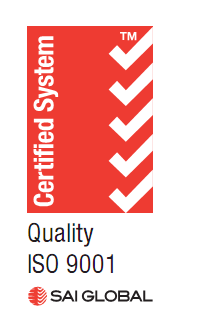 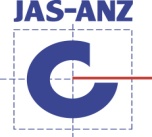 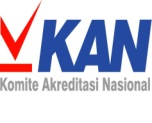 Kode	: Semester	:IJumlah SKS	: 2 SKSProgram Studi	:D III KeperawatanDosenpengampu	: Ns. Maswarni, M.KesCapaianpembelajaranlulusanyangdibebankanpadamatakuliahini:Mahasiswa mampu menjelaskan dan mahasiswa mampu memahami Konsep pelayanan kesehatan primer Mahasiswa mampu menjelaskan dan mahasiswa mampu memahami Konsep KeluargaMahasiswa mampu menjelaskan dan memahami Model konseptual Keperawatan keluargaMahasiswa mampu menjelaskan dan Trend dan issue dalam Keperawatan keluarga Mahasiswa mampu menjelaskan dan memahami Konsep asuhan Keperawatan keluargaMahasiswa mampu menjelaskan dan memahami Manajemen sumberdaya keluargaMahasiswa mampu menjelaskan dan memahami Pengajian Keperawatan keluargaMahasiswa mampu menjelaskan dan memahami Diagnosa Keperawatan keluarga Mahasiswa mampu menjelaskan dan memahami Perencanaan asuhan Keperawatan keluargaMahasiswa mampu menjelaskan dan memahami Tindakan Keperawatan keluargaMahasiswa mampu menjelaskan dan memahami Terapi modalitas pada keluarga Mahasiswa mampu menjelaskan dan memahami Pendidikan kesehatan pada keluargaMahasiswa mampu menjelaskan dan memahami Merawat anggota keluarga yang sakitMahasiswa mampu menjelaskan dan memahami Pemberdayaan keluargaMahasiswa mampu menjelaskan dan memahami Evaluasi asuhan Keperawatan keluargaMahasiswa mampu menjelaskan dan memahami Dokumentasi asuhan Keperawatan keluarga9. Referensi Potter & Perry. (2005). Fundamental Keperawatan. Jakarta: EGC. Kozier. (1998). Fundamental of nursing: Philadelphia: JB. LipincottMubarak, Iqbal, Wahit. (2008). Kebutuhan dasar manusia teori dan Aplikasi dalam praktik. Jakarta: EGCKozier, B., Erb, G., Berman, A., & Synder S. (2004). Fundamental of nursing: concept, process and practice. (7th ed). Canada: Upper Saddle River.Kozier, B., Erb, G., Blais, K., Wilkinson, J. M. (1995). Fundamental of nursing: concept, process and practice. (5th ed). California: Addison-Wesley Nursing.MingguKeKemampuan akhir yang diharapkanBahan kajianMetode pembelajaranwaktuPengalaman belajar mahasiswaKriteria penilaian dan indikatorBobot nilaiI- 2Mahasiswa mampu menjelaskan dan mahasiswa mampu memahami Konsep pelayanan kesehatan primer Konsep pelayanan kesehatan primerDiskusi2x2x50 mntPemahaman ,diskusi 3-4Mahasiswa mampu menjelaskan dan mahasiswa mampu memahami Konsep KeluargaKonsep Keluargadiskusi2x2x50 mntPemahaman ,diskusi5-6Mahasiswa mampu menjelaskan dan memahami Model konseptual Keperawatan keluargaModel konseptual Keperawatan keluargaDiskusi2x2x50 mntPemahaman ,diskusi7-8Mahasiswa mampu menjelaskan dan Trend dan issue dalam Keperawatan keluargaTrend dan issue dalam Keperawatan keluargaDiskusi 2x2x50 mntPemahaman ,diskusi20%9-13 Mahasiswa mampu menjelaskan dan memahami Konsep asuhan Keperawatan keluargaKonsep asuhan Keperawatan keluargaPengkajian Diagnosa Perencanaan TindakanEvaluasi Diskusi 4x2x50 mmt,diskusi20%14-15Mahasiswa mampu menjelaskan dan memahami Manajemen sumberdaya keluargaManajemen sumberdaya keluargaDiskusi2x2x50 mntDiskusi 20%16-17Mahasiswa mampu menjelaskan dan memahami Pendidikan kesehatan pada keluargaKonsep KeluargaDiskusi2x2x50 mntdiskusi20%18-20Memahami tentang Model konseptual Keperawatan keluargaModel konseptual Keperawatan keluargaDiskusi2x2x50 mntDiskusi 20%21Mahasiswa mampu menjelaskan dan memahami Merawat anggota keluarga yang sakitMerawat anggota keluarga yang sakitDiskusi1x2x50 mnt22Mahasiswa mampu menjelaskan dan memahami Pemberdayaan keluargaPemberdayaan keluargaDiskusi1x2x50 mntDiskusi 